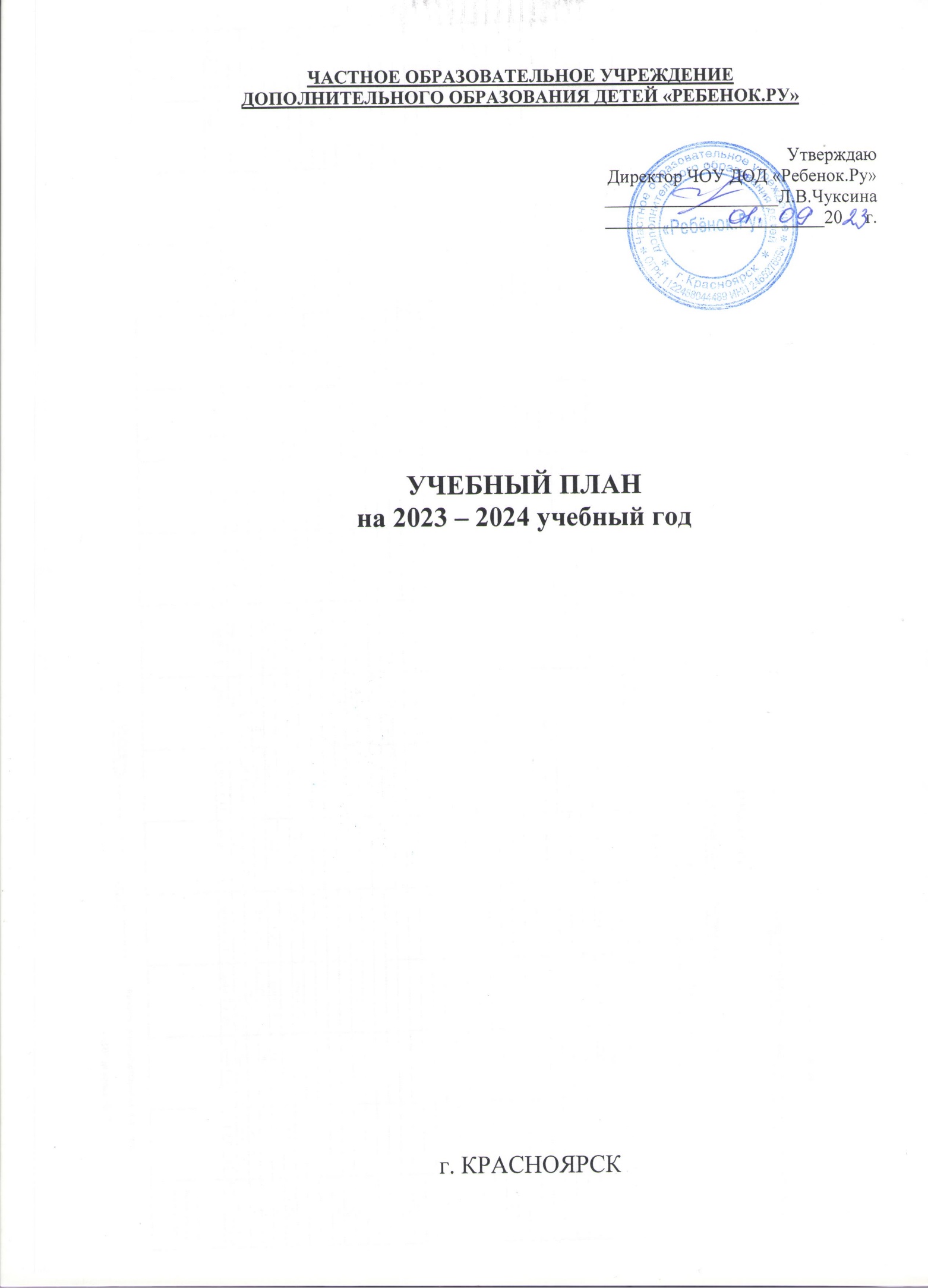 Учебный план занятийв школе «Почемучка»Учебные занятия проводятся в школе «Почемучка» по субботам с 10.00 до 15.00.часов.   Учебные предметы построены на основе образовательной программы «Школа 2100» для детей 5-6 лет.Учебный предмет «Математика и логика» направлен на развитие и совершенствование познавательного интереса в области математике. Решает следующие задачи:формировать основы предметных, метапредметных, личностных умений для успешного решения учебных, практических задач;развивать образное и логическое мышление, пространственное воображение, математическую речь, волевые и эмоционально - нравственные качества личности;воспитывать интерес к математике как науке.Учебный предмет «Обучение грамоте»    реализует   ряд задач:создание  развивающей  средыохрана  и  укрепление  здоровья  дошкольников,  развитие  их  двигательной  культурыразработка  содержания,  обеспечивающего  развитие  личностных  качеств  ребёнка,  а  также  его  мышления, воображения,  памяти,  речи, эмоциональной  сферыформирование  опыта  самопознания.Учебный предмет «Творческая мастерская»   направлен  на формирование художественного вкуса, активизацию творческого воображения, способностей конструирования, изобретательности. Разнообразные технологические приемы помогут развивать мелкую моторику ребёнка, а значит, стимулировать речевую и умственную деятельность.Учебный предмет «Психология общения» поможет  развить эмоциональную сферу детей, адаптировать к новым условиям жизни.Промежуточная аттестация проводится в конце учебного года -май 2024 г.ПредметчасыитогопромежуточнаяаттестацияИтоговая аттестацияМатематика и логика11тестОбразовательная игра-квест «Я почти школьник!»Обучение грамоте11тестОбразовательная игра-квест «Я почти школьник!»Психология общения11защита проектаОбразовательная игра-квест «Я почти школьник!»Творческая мастерская11коллективная работа «Волшебный мир чудес»Образовательная игра-квест «Я почти школьник!»ИТОГО44